Academia San Agustín y Espíritu Santode Sabana Grande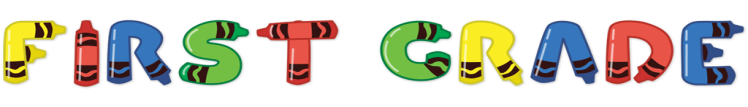 Mrs. Martinez					   Weekly Agenda                    Subject to changes                EnglishDATECLASS ASSIGNMENTS 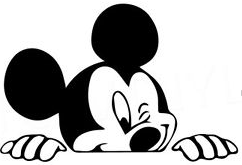 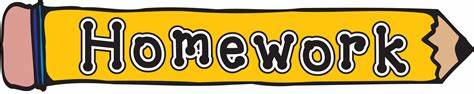 WEEK#34MondayMarch 23, 2020HolidayPhonics Vocabulary Quiz and One Minute Reading Fluency Assessment See weeblyWEEK#34TuesdayMarch 24, 2020Reading Fluency with Short and Long Vowels SoundsStudents are to practice reading sentences to build their reading speed and accuracy.WEEK#34WednesdayMarch 25, 2020Reading Fluency with Short and Long Vowels SoundsStudents are to practice reading sentences to build their reading speed and accuracy.WEEK#34ThursdayMarch 26, 2020Reading Fluency with Short and Long Vowels SoundsStudents are to practice reading sentences to build their reading speed and accuracy.WEEK#34FridayMarch 27, 2020Reading Fluency with Short and Long Vowels SoundsStudents are to practice reading sentences to build their reading speed and accuracy.